ครั้งที่ 1ถาม  จากสมาชิก  EQA: SC  553น้ำกรอง RO ( Reversed Osmosis ) ใช้ เติม reconstitute ละลาย lyophilized control serum ได้หรือไม่  ?ตอบ  ในเว็บบอร์ดสภาวิชาชีพเทคนิคการแพทย์http://beta.mtcouncil.org/index.php?module=al_forums&tid=8โดย รศ. อมรินทร์  ปรีชาวุฒิ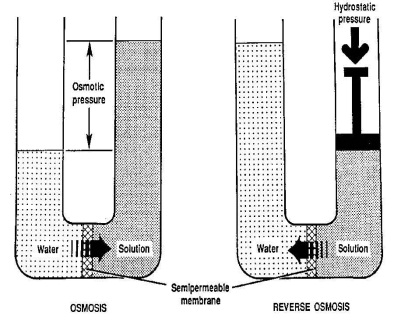 หลักการและระบบวิธี  น้ำกรอง + น้ำ ROกระบวนการ  osmosis เป็นการซึมผ่านเยื่อบาง membrane ของฝั่งสารละลายเจือจางกว่าไปสู่ฝั่งสารละลายเข้มข้นกว่า  แต่ถ้าใช้แรงดัน pressure ฝั่งเข้มข้นกว่าดันให้การซึมผ่านย้อนกลับ หรือ reverse ของเหลวจากฝั่งเข้มข้นไปสู่ฝั่งเข้มข้นน้อยกว่า เรียกว่า reversed osmosis หรือ RO ในทางอุตสาหกรรมผลิตเยื่อบาง membrane มีรูเล็กขนาด 1 - 5 ไมครอน  ทำให้เชื้อจุลินทรีย์ผ่านไม่ได้  ดังนั้นน้ำประปาที่ประกาศว่าสะอาด ( ไม่มีฝุ่นผง แต่เชื้อโรคนั้นไม่แน่ ขึ้นอยู่กับท่อผ่านโรงผลิตมาถึงหน้าบ้านและในบ้าน ) นำมาผ่านเครื่อง RO จะได้น้ำปลอดเชื้อโรค และดื่มได้ ( แต่ ต้องหมั่นตรวจสอบน้ำ เพราะเมมแบรนเก่าที่ expired และกรองไม่ได้ดี  และเครื่องกรองน้ำในตลาดห้างสรรพสินค้าไม่มีมิเตอร์ตรวจสอบมาให้ )เครื่องกรองน้ำในตลาดห้างสรรพสินค้า  นำน้ำประปาเข้ามาผ่านเครื่องกรองถ่าน ( ดูดกลิ่น ) No.1เครื่องกรองกระบอกเซรามิก ( กรองฝุ่นผง ถ้ามี ) No.2,3 แล้วเข้าส่วนกรอง RO No.4 เครื่องกรองถ่าน ( ดูดกลิ่น ) No.5 แล้วออกมาจากก๊อก ใช้ดื่ม หรือทำครัว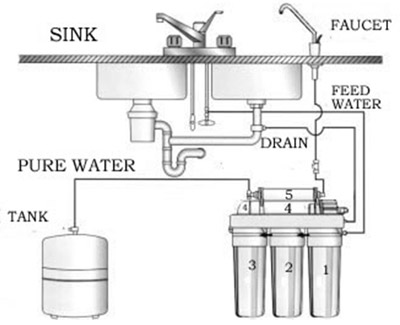           แต่เมเบรนผลิตขายมี รูเล็กขนาด 1 - 5 ไมครอน  ไม่สามารถกรอง ธาตุติดประจุบวก/ลบ ที่ขนาดเล็กกว่า (เช่น Na+ K+ Ca+2  Cl- SO42-และอื่นๆ) น้ำผ่าน RO ในครัวเรือนแบบนี้จึงใช้เติมละลาย control serumในแล็บไม่ได้  สังเกตุรูปว่าไม่มีมิเตอร์ตรวจสอบคุณภาพน้ำมาให้          ถ้าน้ำกรองใช้ระบบกรองอิออนบวก/ลบ  คือ กรองผ่านถังเรซินที่มี Anion resin กับถัง Cation resin ดังนั้นน้ำประปา(ดีพอควรคือไม่มีฝุ่นผงอยู่แล้ว) ที่ผ่านถังเรซิน จะจับธาตุติดประจุ เช่น Na+ K+ Ca+2  Cl-  SO42-และอื่นๆ  น้ำกรองผ่านเรซินจะมีคุณภาพพอเพียงในการเติมละลาย control serum ได้   แต่ที่ดีที่สุดเห็นจะเป็นน้ำต้มกลั่นจากโรงกลั่นน้ำ ของโรงพยาบาล ( ต้มเดือด เอาใอน้ำควบแน่นเป็นหยดน้ำ ดังเช่นน้ำที่ใช้ทำยาฉีด ทำน้ำเกลือเข้าเส้นเลือด) น้ำกลั่นที่ยังไม่ผสมอะไรเลย  เป็นน้ำกลั่นมีคุณภาพดีในการเติมละลาย control serumได้  เพราะไม่มีฝุ่น ไม่มีเชื้อโรค ไม่มีแร่ธาตุ ( ทั้งรูปอิออนและรูปเป็นกลาง  มีมิเตอร์วัดทดสอบ ผ่านค่าความต้านทาน หรือค่าความนำไฟฟ้าของโรงผลิต)  น้ำกลั่นมีคุณภาพดีที่สุดในการเติมละลาย control serumได้      แต่การประยุกต์ผสมผสาน การนำน้ำประปามากรองเรซินชั้นหนึ่งก่อน มาผ่านกรอง RO ชั้นสอง ( ผ่านการทดสอบวัดค่าความต้านทานไฟฟ้า หรือค่าความนำไฟฟ้า แล้ว)  จะได้คุณภาพดียิ่งขึ้น  และดูเหมือนจะเหมาะพอเพียงกับการใช้ในแล็บ  น้ำกรองสองชั้น RO มีคุณภาพดีพอเพียงในการเติมละลาย control serum ได้  รูปเครื่องทำน้ำกรองสองชั้น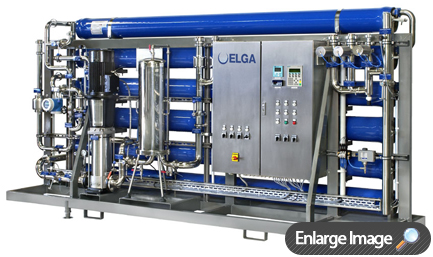 สรุปว่านักเทคนิคการแพทย์ต้องตรวจสอบกรรมวิธีทำน้ำกรองของเครื่องให้ดีด้วยครับ และควรรู้ค่าความต้านทานไฟฟ้า resistance หรือค่าความนำไฟฟ้า conductance ของน้ำที่ผ่านคุณภาพ ( ดูเฉลยใน วิชาการ 1 นาที ครั้งที่ 2@@@@@@@@@@@@@@@@@@